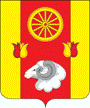 АДМИНИСТРАЦИЯ РЕМОНТНЕНСКОГО СЕЛЬСКОГО ПОСЕЛЕНИЯ РЕМОНТНЕНСКОГО РАЙОНА РОСТОВСКОЙ ОБЛАСТИ  ПОСТАНОВЛЕНИЕ  07.12.2016 г.                                                 № 42                                                 с. Ремонтное                                                Об   утверждении   перечня    мест организации ярмарок на  2017 год в           границах           территории Ремонтненского               сельского поселенияВ соответствии с постановлением Правительства Ростовской области от 07.11.2013 № 681 «Об утверждении порядка организации ярмарок на территории Ростовской области и продажи товаров (выполнение работ, оказание услуг) на них», постановлением Правительства Ростовской области от 06.07.2016 г. № 466 «О внесении изменений в постановление Правительства Ростовской области от 07.11.2013 № 681», ПОСТАНОВЛЯЮ:1. Утвердить перечень мест организации ярмарок на 2017 год в границах территории   Ремонтненского сельского поселения  согласно приложению.2. При организации ярмарок на территории Ремонтненского сельского поселения руководствоваться Порядком организации ярмарок на территории Ремонтненского сельского поселения и продажи товаров (выполнения работ, оказания услуг) на них, утвержденным постановлением Администрации Ремонтненского сельского поселения  от 29.06.2016 года № 240 «Об утверждении порядка организации ярмарок на территории Ремонтненского сельского поселения и продажи товаров (выполнение работ, оказание услуг) на них».  3. Ведущему специалисту экономисту Администрации Ремонтненского сельского поселения  (Подпружниковой Ю.О.) ежеквартально, до 15 числа месяца, следующего за отчетным кварталом, представлять в отдел социально-экономического прогнозирования и контрольно-ревизионной работы Администрации Ремонтненского района информацию о деятельности ярмарок на территории Ремонтненского сельского поселения.4.  Специалисту 1 категории по правовой и кадровой работе Администрации Ремонтненского сельского поселения  (Какаловой Т.А.) разместить  до 31 декабря текущего года,  на официальном сайте Администрации Ремонтненского сельского поселения данное постановление, а также обеспечить обновление информации с учетом вносимых в него изменений.            5. Постановление вступает в силу со дня его официального опубликования и применяется к правоотношениям, возникшим с 1 января 2017 г.            6.  Контроль за исполнением настоящего постановления оставляю за собой.Глава Администрации Ремонтненского сельского поселения                                                        А.Я. ЯковенкоПриложение                                                                к постановлениюАдминистрации Ремонтненскогосельского поселения                                                                                                   от 07.12.2016  №  42   ПЕРЕЧЕНЬ МЕСТ организации ярмарок  на 2017  год в границах территории Ремонтненского сельского поселения №п/пМесто организации ярмаркиВид ярмарки1.с. Ремонтное  ул. Дзержинского 76В в районе магазина «Магнит»Выходного дня2.с. Ремонтное  ул. Ленинская б/н  в  районе МБУК «РДК и АКБ»Выходного дня